Об утверждении Порядка организации создания мест накопления ртутьсодержащих ламп и информирования потребителей о расположении таких мест на территории Убеевского сельского поселения Красноармейского района Чувашской РеспубликиВ соответствии с  Федеральным законом от 06.10.2003 № 131-ФЗ «Об общих принципах организации местного самоуправления в Российской Федерации», Федеральным законом от 24.06.1998 № 89-ФЗ «Об отходах производства и потребления», Постановлением Правительства Российской Федерации от 28.12.2020 №2314 «Об утверждении Правил обращения с отходами производства и потребления в части осветительных устройств, электрических ламп, ненадлежащие сбор, накопление, использование, обезвреживание, транспортирование и размещение которых может повлечь причинение вреда жизни, здоровью граждан, вреда животным, растениям и окружающей среде (далее – Правила), в целях обеспечения экологического и санитарно-эпидемиологического благополучия населения, предотвращение вредного воздействия на здоровье населения и обеспечения экологической безопасности при обращении с ртутьсодержащими отходами  администрация Убеевского сельского поселения Красноармейского района Чувашской Республики п о с т а н о в л я е т: 1. Утвердить Порядок организации создания мест накопления ртутьсодержащих ламп и информирования потребителей о расположении таких мест на территории Убеевского сельского поселения Красноармейского района Чувашской Республики согласно приложению к настоящему постановлению.2. Определить местом накопления отработанных ртутьсодержащих ламп на территории Убеевского сельского поселения Красноармейского района Чувашской Республики  бывшее складское помещение для распределения газовых баллонов, расположенное по адресу: Чувашская Республики, Красноармейский район, Убеевское сельское поселение, д. Досаево. 3. Рекомендовать руководителям предприятий, организаций всех форм собственности, индивидуальным предпринимателям, физическим лицам Убеевского сельского поселения Красноармейского района Чувашской Республики при обращении с отработанными ртутьсодержащими лампами руководствоваться Порядком, утвержденным настоящим постановлением.4. Опубликовать настоящее постановление в периодическом печатном издании «Вестник Убеевского сельского поселения» и на официальном сайте Убеевского сельского поселения в сети «Интернет».5. Контроль за исполнением настоящего постановления оставляю за собой. Глава Убеевского сельского поселения                                                             Н.И,ДимитриеваПриложение 1к постановлению администрации Убеевского сельского поселения от 02.09.2021 № 64 Порядокорганизации создания мест накопления ртутьсодержащих ламп и информирования потребителей о расположении таких мест на территории Убеевского сельского поселения Красноармейского района Чувашской Республики1. Общие положения1.1. Порядок создания мест накопления ртутьсодержащих ламп и информирования потребителей о расположении таких мест на территории Убеевского сельского поселения Красноармейского района Чувашской Республики (далее - Порядок) разработан в целях предотвращения неблагоприятного воздействия на здоровье граждан и окружающую среду отработанных ртутьсодержащих ламп путем организации их сбора.1.2. Порядок разработан в соответствии с Федеральным законом от 24 июня 1998 года №89-ФЗ «Об отходах производства и потребления», Постановлением Правительства Российской Федерации от 28.12.2020 №2314 «Об утверждении Правил обращения с отходами производства и потребления в части осветительных устройств, электрических ламп, ненадлежащие сбор, накопление, использование, обезвреживание, транспортирование и размещение которых может повлечь причинение вреда жизни, здоровью граждан, вреда животным, растениям и окружающей среде».1.3. Для целей настоящего Порядка применяются следующие понятия:«отработанные ртутьсодержащие лампы» - ртутьсодержащие отходы, представляющие собой отходы от использования товаров с ртутным заполнением и содержанием ртути не менее 0,01 процента, утративших свои потребительские свойства (люминесцентные лампы с холодным катодом, люминесцентные лампы с внешним электродом, лампы люминесцентные малогабаритные, лампы люминесцентные трубчатые, лампы общего освещения ртутные высокого давления паросветные);«потребители ртутьсодержащих ламп» - юридические лица или индивидуальные предприниматели, физические лица, эксплуатирующие ртутьсодержащие лампы и осуществляющие свою деятельность на территории Убеевского сельского поселения Красноармейского района Чувашской Республики;«место накопления отработанных ртутьсодержащих ламп» - место накопления отработанных ртутьсодержащих ламп потребителями ртутьсодержащих ламп в целях последующей их передачи оператору для транспортирования, обработки, утилизации, обезвреживания, хранения; «оператор по обращению с отработанными ртутьсодержащими лампами» (далее - оператор) - юридическое лицо и индивидуальный предприниматель, осуществляющие деятельность по сбору, транспортированию, обработке, утилизации, обезвреживанию, хранению отработанных ртутьсодержащих ламп на основании полученной в установленном порядке лицензии на осуществление деятельности по сбору, транспортированию, обработке, утилизации, обезвреживанию и размещению отходов I - IV класса опасности.2. Организация создания мест накопления отработанных ртутьсодержащих ламп2.1. Отработанные ртутьсодержащие лампы от потребителей ртутьсодержащих ламп Убеевского сельского поселения Красноармейского района Чувашской Республики принимаются в местах накопления отработанных ртутьсодержащих ламп на территории Убеевского сельского поселения Красноармейского района Чувашской Республики по следующему графику:- каждый первый понедельник месяца с 9.00 часов до 11.00 часов (по предварительной записи по телефону администрации Убеевского сельского поселения 8(83530)33-2-48.2.2. Хранение отработанных ртутьсодержащих ламп производится в специально выделенном для этих целей помещении, защищенном от химически агрессивных веществ, атмосферных осадков, поверхностных и грунтовых вод, в местах, исключающих повреждение тары, а также с использованием специализированного контейнера.2.3. Накопление отработанных ртутьсодержащих ламп должно производиться в соответствии с требованиями, установленными действующим законодательством.2.4. На территории Убеевского сельского поселения запрещается складирование отработанных ртутьсодержащих ламп в контейнеры и мусоросборники, предназначенные для твердых бытовых отходов.2.5. Не допускается самостоятельное обезвреживание, использование, транспортирование и размещение отработанных ртутьсодержащих ламп потребителями отработанных ртутьсодержащих ламп, а также их накопление в местах, являющихся общим имуществом собственников помещений многоквартирного дома, за исключением размещения в местах первичного сбора и размещения и транспортирования до них.2.5. Юридические лица и индивидуальные предприниматели, эксплуатирующие осветительные устройства и электрические лампы с ртутным заполнением, должны вести постоянный учет получаемых и отработанных ртутьсодержащих ламп.2.6. Юридические лица и индивидуальные предприниматели назначают в установленном порядке ответственных лиц за обращение с отработанными ртутьсодержащими лампами, разрабатывают инструкции по организации накопления отработанных ртутьсодержащих отходов применительно к конкретным условиям.2.7. Оператор по обращению с отработанными ртутьсодержащими лампами на основании заключенного   договора между ним и администрацией Убеевского сельского поселения осуществляет сбор, транспортирование, размещение, обезвреживание и использование отработанных ртутьсодержащих ламп.2.8. Организации, управляющие многоквартирными домами на территории Убеевского сельского поселения:– организуют места накопления отработанных ртутьсодержащих ламп от потребителей (физических лиц) в соответствии с Федеральным законом от 24.06.98 № 89-ФЗ «Об отходах производства и потребления» и Постановлением Правительства Российской Федерации от 28.12.2020 №2314 «Об утверждении Правил обращения с отходами производства и потребления в части осветительных устройств, электрических ламп, ненадлежащие сбор, накопление, использование, обезвреживание, транспортирование и размещение которых может повлечь причинение вреда жизни, здоровью граждан, вреда животным, растениям и окружающей среде» и информируют население о нахождении мест накопления отработанных ртутьсодержащих ламп, о графике приема в данных местах;– разрабатывают и утверждают инструкцию по сбору, накоплению и учету отработанных ртутьсодержащих ламп;– назначают лиц, ответственных за сбор ртутьсодержащих отходов;– организуют обучение работников проведению демеркуризационных работ собственными силами в случае возникновения чрезвычайных ситуаций, связанных с ртутным загрязнением, либо с привлечением специализированной организации за счет собственных средств;– заключают договоры со специализированными организациями, имеющими лицензию на обращение с ртутьсодержащими отходами, на вывоз и утилизацию ртутьсодержащих отходов.3. Информирование населения о местах накопления ртутьсодержащих ламп3.1. Информирование о местах накопления отработанных ртутьсодержащих ламп осуществляется:- администрацией Убеевского сельского поселения Красноармейского района Чувашской Республики;- организацией, осуществляющей управление многоквартирными домами на территории Красноармейского сельского поселения;- специализированными организациями, а также юридическими лицами и индивидуальными предпринимателями, осуществляющими накопление и реализацию ртутьсодержащих ламп.3.2. Информация о местах накопления ртутьсодержащих ламп на территории Убеевского сельского поселения Красноармейского района Чувашской Республики размещается на официальном сайте Убеевского сельского поселения Красноармейского района Чувашской Республики в сети «Интернет», в периодическом печатном издании «Вестник Убеевского сельского поселения», на информационных стендах, в местах реализации ртутьсодержащих ламп, по месту нахождения специализированных организаций.3.3. Юридические лица и индивидуальные предприниматели, осуществляющие управление многоквартирными домами на основании заключенного договора или заключившие с собственниками помещений многоквартирного дома договоры на оказание услуг по содержанию и ремонту общего имущества в таком доме, доводят информацию о Правилах обращения с отработанными ртутьсодержащими лампами до сведения собственников помещений многоквартирных жилых домов, путем размещения информации, указанной в п. 3.4. настоящего Порядка на информационных стендах в помещении управляющей организации.3.4. Размещению подлежит следующая информация:- Порядок организации создания мест накопления отработанных ртутьсодержащих ламп;- Перечень специализированных организаций, осуществляющих сбор, транспортировку, хранение и размещение ртутьсодержащих отходов, проведение демеркуризационных мероприятий, с указанием места нахождения и контактных телефонов;- Места и условия приема отработанных ртутьсодержащих ламп;- Стоимость услуг по приему отработанных ртутьсодержащих ламп.3.5. Обращения населения, руководителей предприятий, организаций по нарушениям санитарно-эпидемиологического законодательства и прав потребителей при осуществлении деятельности по накоплению, сбору, временному хранению и обезвреживанию отработанных ртутьсодержащих ламп принимаются Федеральной службой по надзору в сфере защиты прав потребителей и благополучия человека по Чувашской Республике.3.6. Обращения населения, руководителей предприятий, организаций по организации создания мест накопления и размещения отработанных ртутьсодержащих ламп принимаются администрацией Убеевского сельского поселения Красноармейского района Чувашской Республики.ЧĂВАШ  РЕСПУБЛИКИКРАСНОАРМЕЙСКИ РАЙОНĚ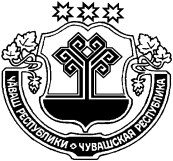 ЧУВАШСКАЯ  РЕСПУБЛИКАКРАСНОАРМЕЙСКИЙ РАЙОНУПИ ЯЛ ПОСЕЛЕНИЙĚНАДМИНИСТРАЦИЙĚЙЫШĂНУ2021.09.02    № 64Упи салиАДМИНИСТРАЦИЯУБЕЕВСКОГОСЕЛЬСКОГО ПОСЕЛЕНИЯПОСТАНОВЛЕНИЕ02.09. 2021    №  64с. Убеево